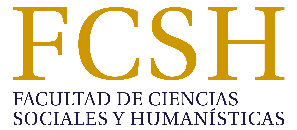 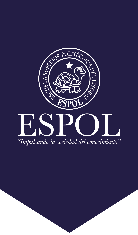 Escuela Superior Politécnica del LitoralFacultad de ciencias sociales y humanísticas                                          INTEGRA-Fcshinforme del pRACTICANTE al JEFE INMEDIATOInforme Nº ____Fecha: de mes/día/año a mes/día/añoInformación del PracticanteDescripción de actividades realizadasEnumere las principales actividades realizadasIndique alguna ventaja o ventajas obtenidas en su área profesional como resultado de las actividades realizadas¿Considera que las actividades que Usted desarrolla como practicante son acordes a su perfil profesional?¿Qué dificultades se le presentaron en el desarrollo de sus actividades? ¿Cómo las solucionó?¿Qué recomendación daría a la empresa/institución/fundación?Grado de satisfacción del practicanteMarque con una XFirma de la practicante	                             Firma del Jefe InmediatoC.I. __________ 			C.I. _________INTEGRA-FCSH garantiza la transparencia en la información que guarda el presente documento.Apellidos y nombres:Carrera:Nº Cédula de identidad:Teléfono:Nº Matrícula:E-mail:#Descripción Sumamente conformeMuy conformeConformePoco conformeNada conforme1La experiencia en general2La aplicación de los conocimientos adquiridos en la carrera3La relación entre las tareas realizadas y los conocimientos teóricos4El conocimiento que adquirió sobre una organización empresarial5El trato recibido por el personal de la institución6El entorno laboral: espacio físico, equipamiento, herramientas de trabajo puestas a su disposición7La relación con su tutor en la empresa o jefe inmediato8Las orientaciones y explicaciones recibidas para la realización de su tarea9El apoyo del coordinador de INTEGRA-FCSH y/o del tutor académico para resolver inconvenientes durante la práctica